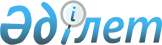 Об установлении публичного сервитутаПостановление акимата Айтекебийского района Актюбинской области от 26 августа 2020 года № 180. Зарегистрировано Департаментом юстиции Актюбинской области 4 сентября 2020 года № 7400
      В соответствии с подпунктом 5-1) статьи 17 и пунктом 4 статьи 69 Земельного кодекса Республики Казахстан от 20 июня 2003 года, статьей 31 Закона Республики Казахстан от 23 января 2001 года "О местном государственном управлении и самоуправлении в Республике Казахстан", акимат Айтекебийского района ПОСТАНОВЛЯЕТ:
      1. Установить публичный сервитут на земельный участок общей площадью 28,1901 гектаров, расположенный на территории Айтекебийского района без изъятия земельных участков у землепользователей, для строительства волоконно-оптической линии связи товариществом с ограниченной ответственностью "SilkNetCom", сроком до 23 июля 2022 года.
      2. Рекомендовать товариществу с ограниченной ответственностью "SilkNetCom" после завершения строительства волоконно-оптической линии связи провести рекультивацию нарушенных земель.
      3. Государственному учреждению "Айтекебийский районный отдел земельных отношений" в установленном законодательством порядке обеспечить.
      1) государственную регистрацию настоящего постановления в Департаменте юстиции Актюбинской области;
      2) размещение настоящего постановления на интернет-ресурсе акимата Айтекебийского района после его официального опубликования.
      4. Контроль за исполнением настоящего постановления возложить на курирующего заместителя акима района.
      5. Настоящее постановление вводится в действие со дня его первого официального опубликования.
					© 2012. РГП на ПХВ «Институт законодательства и правовой информации Республики Казахстан» Министерства юстиции Республики Казахстан
				
      Аким Айтекебийского района

      Д. Ермаганбетов
